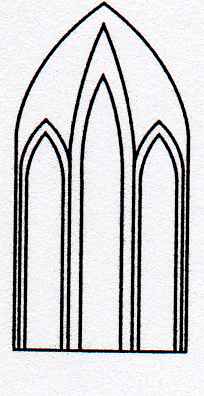 Catedral Anglicana St Paul´sValparaíso“Música en las Alturas”Organista: José SaavedraDomingo 26 de Noviembre, 201712:30 Horas- Laberynthe                                   J.S.Bach (1685-1750)- Pastoral - Overture                                         G.F. Haendel (1685-1759)- Pavane                                             Gabriel Faure (1854- !924)- Priere a Notre Dame.                    L. Boellmann (1862-1897)-Morning from Peer Gynt                E. Grieg (1843-1907)